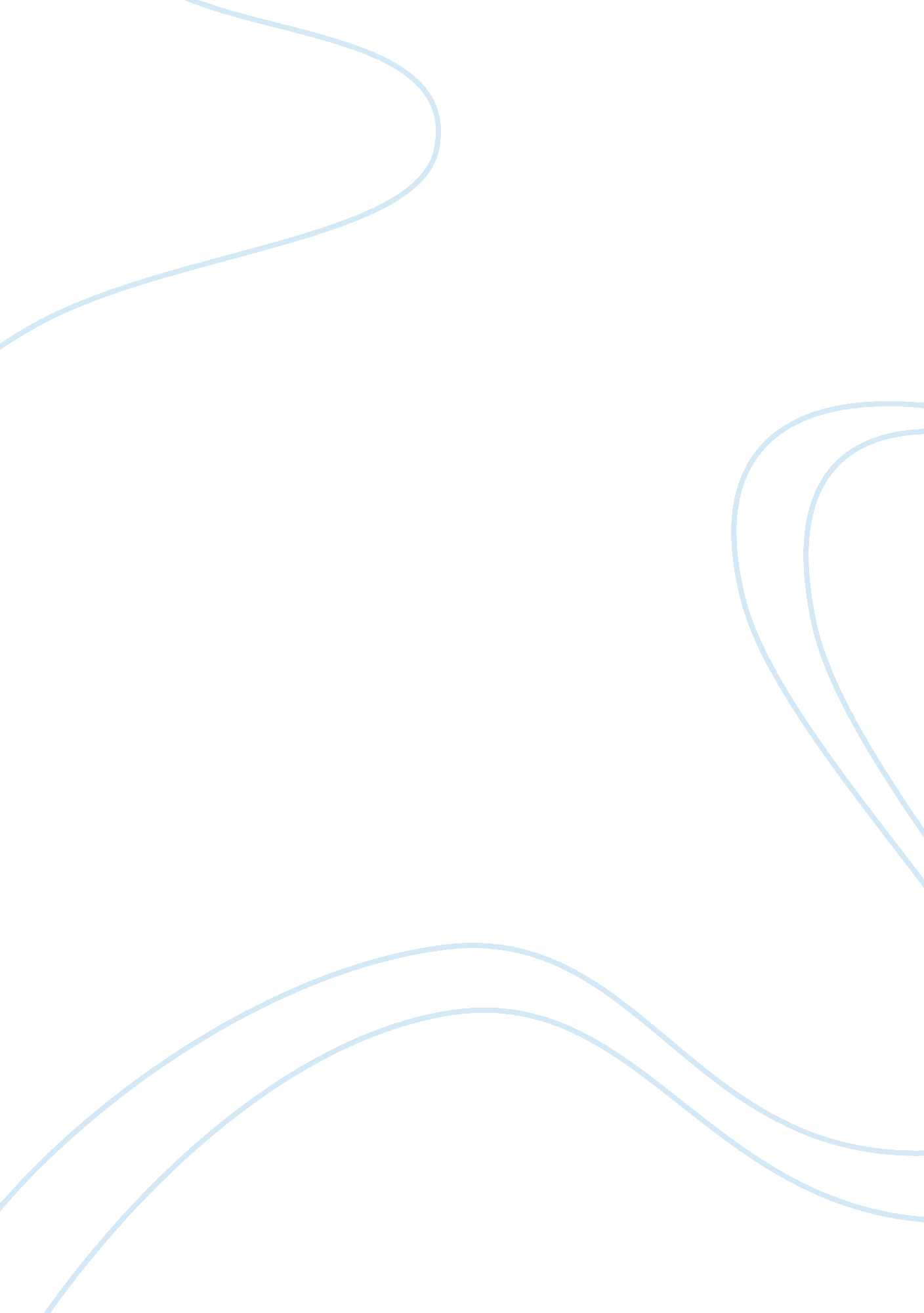 San diego international airport architectural peculiaritiesDesign, Architecture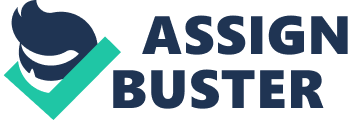 The passenger growth will reach to 17. 4 billion by 2030 and there is required more runway space to cater to this large number of passenger growth on an annual basis. The cargo will increase by 4. 8 per cent annually whereas, the cargo operations will increase by slightly less momentum than the cargo. The master plan caters to all these issues in a direct and comprehensive manner. The current master plan has catered to all the airport facilities, tenants, airlines, off-airport or transit plan, process to involve public, retail enhancement plan, environmental plan and financial plan for all the facilities at the airport. The new plan has expanded the Terminal 2 West and provided space for 10 jets, constructed new apron, taxi lane, second-level curb, parking structure, vehicle circulation, new access road, hangars and apron based on 12. 4 acres of land. It will reconstruct the taxiway C, demolish the standing facilities at the airport and relocate the SAN Park Pacific Highway (‘ Master Plan’, 2012). 